新 书 推 荐中文书名：《再见，忧郁：法国文学中的快乐课程》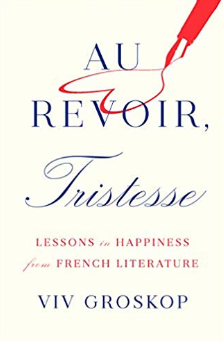 英文书名：Au Revoir, Tristesse: Lessons in Happiness from French Literature作    者：Viv Groskop出 版 社：Abrams Books 代理公司：ANA/Connie出版日期：2020年6月 页    数：224页代理地区：中国大陆、台湾审读资料：电子稿类    型：文学研究 内容简介：让我们快乐地享受法国文学给我们的生活带来更多的幽默、快乐和生活乐趣。和世界各地的许多人一样，威孚·格罗斯科普（Viv Groskop）希望自己能多一点法国味。作为一名作家、喜剧演员和记者，格罗斯科普从11岁起就对英语如痴如醉，每个假期都在法国度过，急切地想摆脱她的英国特色，希望能沾上一些法国的时髦气息。在《再见，忧郁：法国文学中的快乐课程》中，作者将文学史和回忆录结合起来，探索法国文学的经典如何将无穷的乐趣注入我们的生活，并教我们如何向悲伤说再见。从柯蕾特的享乐主义和大鼻子情圣的智慧，到玛格丽特·杜拉斯醉人的世界和危险关系的狂热，这是一封写给法国伟大作家的情书。本书有关于马塞尔·普鲁斯特、维克多·雨果、居斯塔夫·福楼拜、司汤达、巴尔扎克、阿尔贝·加缪，当然还有弗朗索瓦·萨冈的章节，是送给世界各地书迷的一本好书。卖点：• 关于法国人的书有很大的读者群，无论是关于食物(法国女人不会变胖)，养育(法国妈妈育儿经)，还是关于风格(巴黎街头风格)。• 威孚·格罗斯科普的作品熠熠生辉：她见多识广、聪明过人、机智迷人。• 一位知名度越来越高的作家，《华盛顿邮报》对《安娜·卡列尼娜·菲克斯》一书大加赞赏，《纽约书评》、《巴黎评论》和《文学中心》（ Lit Hub）也刊登了格罗斯特普的作品。作者简介：威孚·格罗斯科普（Viv Groskop）是一位获奖的喜剧演员、作家和广播员。她是《安娜·卡列尼娜·菲克斯：俄罗斯文学中的人生教训》（The Anna Karenina Fix: Life Lessons from Russian Literature）一书的作者。她为《卫报》、《观察家》和《金融时报》撰稿，并在《新欧洲人》上开辟了每周专栏，目前住在伦敦。目录简介幸福是……假装法国人1. 你好，忧伤----弗朗索瓦·萨冈不要以年轻和愚蠢来评价自己…；或者，干涉你父亲的爱情生活可能会有可怕的后果2. 追忆似水年华----马塞尔·普鲁斯特当回忆拜访你的时候，自己暗自消化…；或者，找借口吃你最喜欢的蛋糕3. 姬姬----柯蕾特有时你只是要充分利用你所拥有的…；或者，不要让别人以威利的名义出版你的作品4. 悲惨世界----维克多·雨果当别人受苦时，没有人能真正快乐；或者，有时候你需要在内裤里写字5. 危险关系----拉克洛自欺欺人是通往吝啬鬼的必经之路… ；或者，不要把你赤裸的爱人当作写字台6. 情人----玛格丽特·杜拉斯不要评判你自己的幸福：顺其自然；或者，避免过量饮酒7. 包法利夫人----居斯塔夫·福楼拜真正的幸福可能包含很多虚伪... ；或者，小心那些在一篮杏子里，留下纸条抛弃你的人8.大鼻子情圣----爱德蒙·罗斯丹我们最大的弱点掩盖了我们最大的优点；或者，为你的大鼻子感到骄傲9. 漂亮朋友----居伊·德·莫泊桑要你愿意付出代价，野心勃勃是很好的；或者，胡子越长，摔得越重10. 红与黑----司汤达社会地位的提升很少能得到回报，但你可能还是想这么做…； 或者，不要和那个花钱请你教她孩子拉丁语的女人调情11. 贝姨----奥诺雷·德·巴尔扎克如果你想表现得不好，那就得体地做吧；或者，用你那令人失望的外表，来报复你那更有魅力的表妹12. 局外人----阿尔贝·加缪自由比什么都重要…；或者，不要带枪去海滩结论幸福不是要假装自己是法国人的感觉致谢关于其他作家的说明推荐阅读谢谢您的阅读！请将回馈信息发至：萧涵糠(Connie Xiao)安德鲁﹒纳伯格联合国际有限公司北京代表处北京市海淀区中关村大街甲59号中国人民大学文化大厦1705室, 邮编：100872电话：010-82509406传真：010-82504200Email: Connie@nurnberg.com.cn网址：www.nurnberg.com.cn微博：http://weibo.com/nurnberg豆瓣小站：http://site.douban.com/110577/微信订阅号：ANABJ2002